Year 7 - BasketballUnit aimTo become more confident and competent when performing the techniques required to score baskets.To become more confident and competent when performing the techniques required to score baskets.To become more confident and competent when performing the techniques required to score baskets.To become more confident and competent when performing the techniques required to score baskets.To become more confident and competent when performing the techniques required to score baskets.Lesson outcomesDemonstrate a Set shot with good “form” with your strong hand.Demonstrate a Jump shot with good “form” with your strong hand.DemonstrateShooting techniques from a pass and under pressure from a defender.Demonstrate basic layup technique.Demonstrate lay-up technique under pressure.(rebounding and boxing out)Intended KnowledgeStudents will know that a set shot is used when shooting close up to the basket.Students will know how to use the BEEF technique to perform a set shot.Students will know that ‘BEEF’ stands for body, eyes, elbow and follow-through.Students will know that they need to keep their feet stationary when performing a set shot.Students will know that aiming for the corners of the small square will increase the chances of scoring a basketStudents will know that a jump is used when shooting further away from the basket and when against a tall defenderStudents will know how to use the BEEF technique to perform a jump shotStudents will know that BEEF stands for body, eyes, elbow and follow-throughStudents will know that they need to take off and land in the same spot when performing a jump shot.Students will know that you need to generate power from your legs to perform a jump shotStudents will know that power is a combination of strength and speedStudents will know that moving off the ball is important to create space for a shotStudents will know that to create space you need to "cut" to get freeStudents will know that ‘cutting’ means to make a sharp movement in one direction before moving quickly in another to create spaceStudents will know that shooting earlier rather than later will lead to greater success when scoring basketsStudents will know that a layup provides an opportunity to drive at the opponents basketStudents will know that to ‘drive’ in basketball means to dribble fast towards the hoopStudents will know how to perform the correct footwork for a layup on their strong sideStudents will know where on the court they can perform a layup fromStudents will know that a rebound happens when the ball hits the backboard and does not drop in the hoopStudents will know how to secure the ball from a rebound using "boxing out"Students will know that secure means to obtain the ball under pressureStudents will know that "boxing out" means to position your body between the ball and opposition when the ball is reboundedPrior knowledgeBasic fundamental shooting technique learned in primary school (KS2) PE lessons – ‘swan neck release’ / ‘reach up into the cookie jar’Shooting technique learned in extra-curricular basketball sessionsStudents will know that a set shot is used when shooting close up to the basketStudents will know how to use the BEEF technique to perform a set shotStudents will know that BEEF stands for body, eyes, elbow and follow-throughStudents will know that they need to keep their feet stationary when performing a set shotStudents will know that aiming for the corners of the small square will increase the chances of scoring a basketStudents will already know that a jump is used when shooting further away from the basket and when against a tall defenderStudents will already know the BEEF technique to perform a jump shotStudents will know that BEEF stands for body, eyes, elbow and follow-throughStudents will know that they need to take off and land in the same spot when performing a jump shot.Students will know that you need to generate power from your legs to perform a jump shotStudents will know that power is a combination of strength and speedStudents will already know that moving off the ball is important to create space for a shotStudents will already know that to create space you need to "cut" to get freeStudents will already know that cutting means to make a sharp movement in one direction before moving quickly in another to create spaceStudents will already know that shooting earlier rather than later will lead to greater success when scoring basketsStudents will already know that a layup provides an opportunity to drive at the opponents basketStudents will already know that to drive in basketball means to dribble fast towards the hoopStudents will already know how to perform the correct footwork for a layup on their strong sideStudents will already know where on the court they can perform a layup fromLesson 1 - Demonstrate a Set shot with good “form” with your strong hand.Do now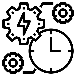 In Basketball how many points is a basket worth?In Basketball how many points is a basket worth?In Basketball how many points is a basket worth?In Basketball how many points is a basket worth?Teacher exposition(I do)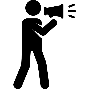 Context: a set shot is performed with two hands from a point relatively close to the basket, in which a player stands still and shoots the ball usually from chest level.  It is also the technique used for a free throw - an unopposed shot awarded after an opposing foul, and taken from the free-throw line.BEEFB – Body - bend legs dominate leg pointing to centre of basketE -  Elbow - 45o, carry ball like a trayE  - Eyes -  on ring / backboard F – Follow through - snap wrists and put hand into the cookie jar!Context: a set shot is performed with two hands from a point relatively close to the basket, in which a player stands still and shoots the ball usually from chest level.  It is also the technique used for a free throw - an unopposed shot awarded after an opposing foul, and taken from the free-throw line.BEEFB – Body - bend legs dominate leg pointing to centre of basketE -  Elbow - 45o, carry ball like a trayE  - Eyes -  on ring / backboard F – Follow through - snap wrists and put hand into the cookie jar!Context: a set shot is performed with two hands from a point relatively close to the basket, in which a player stands still and shoots the ball usually from chest level.  It is also the technique used for a free throw - an unopposed shot awarded after an opposing foul, and taken from the free-throw line.BEEFB – Body - bend legs dominate leg pointing to centre of basketE -  Elbow - 45o, carry ball like a trayE  - Eyes -  on ring / backboard F – Follow through - snap wrists and put hand into the cookie jar!Context: a set shot is performed with two hands from a point relatively close to the basket, in which a player stands still and shoots the ball usually from chest level.  It is also the technique used for a free throw - an unopposed shot awarded after an opposing foul, and taken from the free-throw line.BEEFB – Body - bend legs dominate leg pointing to centre of basketE -  Elbow - 45o, carry ball like a trayE  - Eyes -  on ring / backboard F – Follow through - snap wrists and put hand into the cookie jar!                              Learning task     (We do / you do) 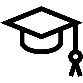                               Learning task     (We do / you do)                               Learning task     (We do / you do)                               Learning task     (We do / you do)                               Learning task     (We do / you do) Practice – Form shooting                                          Set up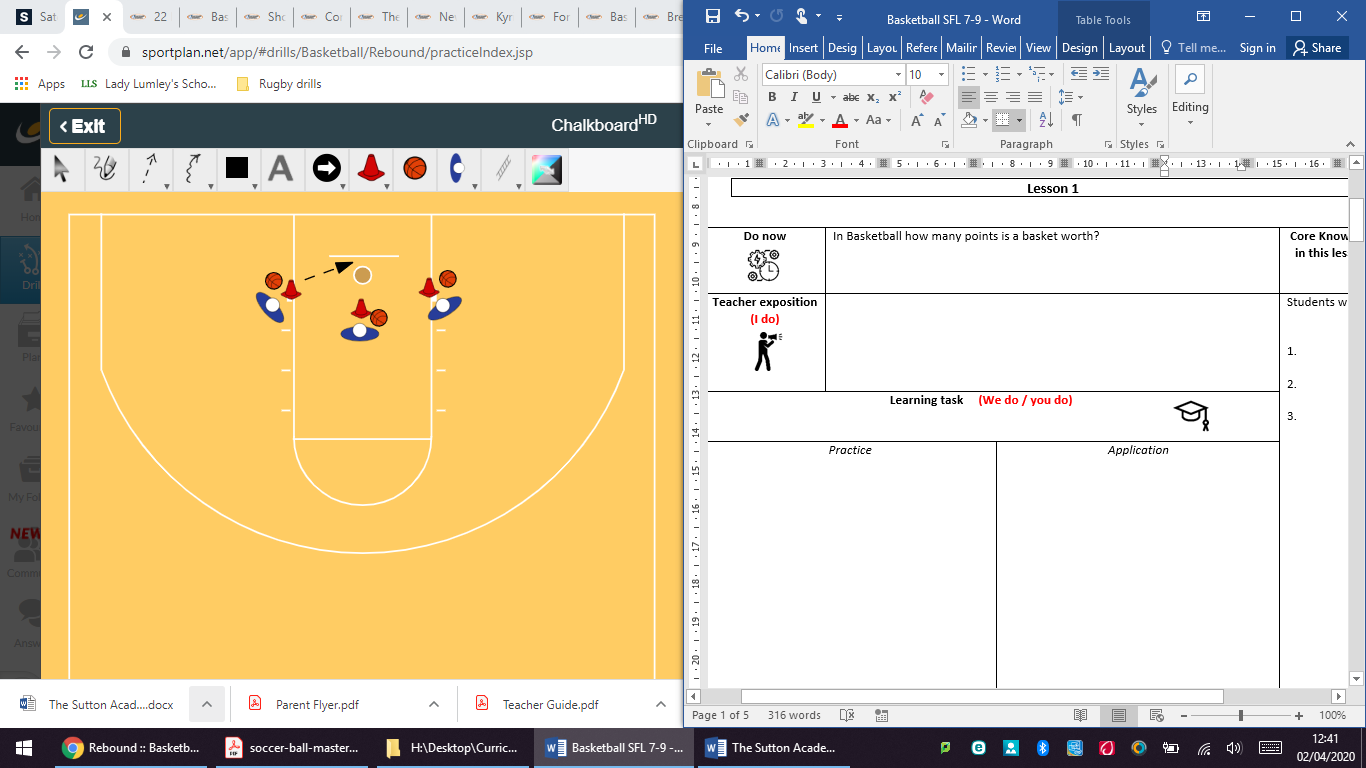 Spots set up around the keyStudents work on a spot for a set amount of time.Left hand – left sideRight hand – right sideEither hand – centreBegin with shooting hand only and then add the guide hand.Practice – Form shooting                                          Set upSpots set up around the keyStudents work on a spot for a set amount of time.Left hand – left sideRight hand – right sideEither hand – centreBegin with shooting hand only and then add the guide hand.Practice – Form shooting                                          Set upSpots set up around the keyStudents work on a spot for a set amount of time.Left hand – left sideRight hand – right sideEither hand – centreBegin with shooting hand only and then add the guide hand.Application – Set shot 21 Set up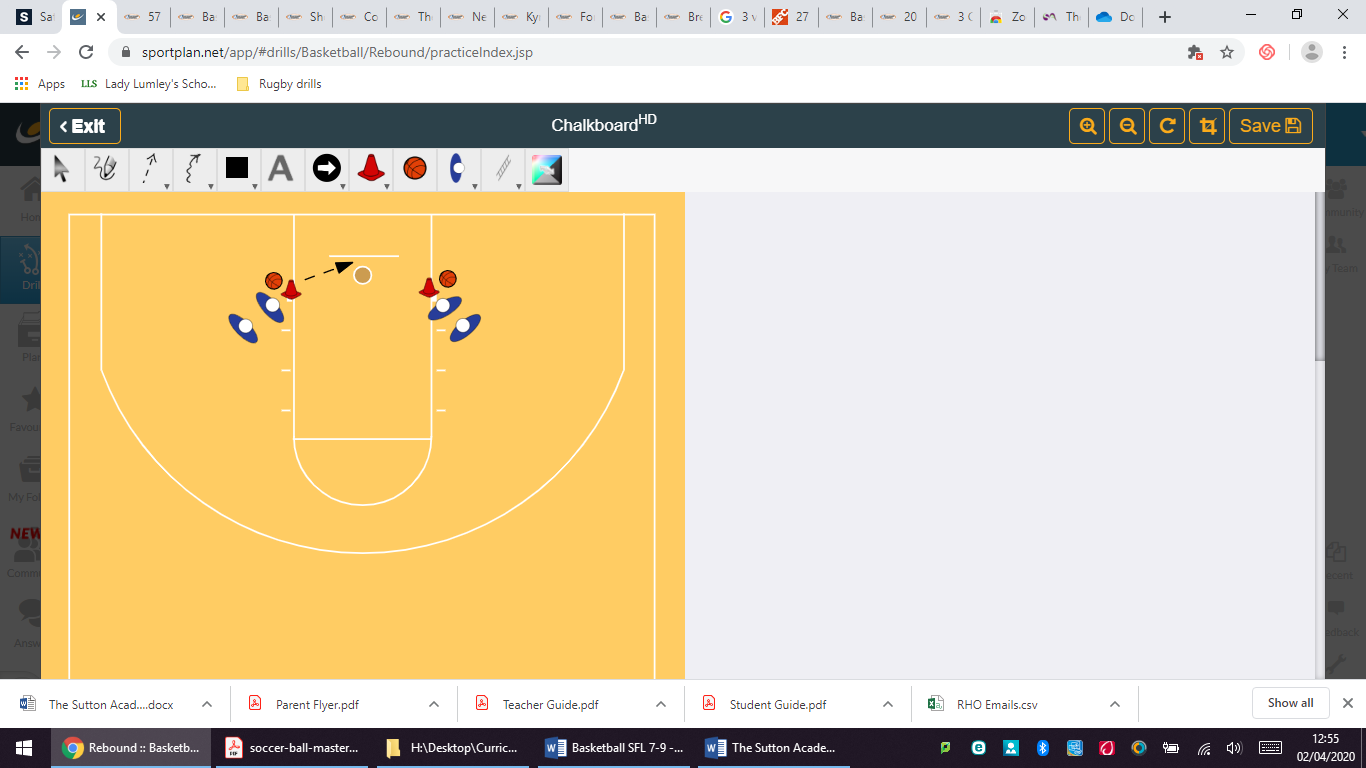 Students start at a spotTake a shot – if they score 2pts if they can get the ball before it bounces they get an additional shot from that location worth 1pts.First team to 21 Game play – 2pts for backboard and in / 3pts for a swishApplication – Set shot 21 Set upStudents start at a spotTake a shot – if they score 2pts if they can get the ball before it bounces they get an additional shot from that location worth 1pts.First team to 21 Game play – 2pts for backboard and in / 3pts for a swishResponsive adaptations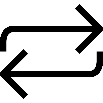 DevelopingUse strong hand only on all spots.SecuringIntroduce a dribble to the marker and jump stop.SecuringIntroduce a dribble to the marker and jump stop.MasteringIn 2’s – pass towards marker, jump stop on receiving the ball, pivot then shot.Progress check questions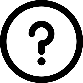 What is BEEF? Body, Eyes, Elbow, Follow throughWhy would you not shoot from your chest? Further away from the basket, easy to intercept or block the shotHow would creating “spin” on the ball during the follow through help the ball go in the net? More distance and it will loop in the correct arch, otherwise it will go too flat towards the net  What is BEEF? Body, Eyes, Elbow, Follow throughWhy would you not shoot from your chest? Further away from the basket, easy to intercept or block the shotHow would creating “spin” on the ball during the follow through help the ball go in the net? More distance and it will loop in the correct arch, otherwise it will go too flat towards the net  What is BEEF? Body, Eyes, Elbow, Follow throughWhy would you not shoot from your chest? Further away from the basket, easy to intercept or block the shotHow would creating “spin” on the ball during the follow through help the ball go in the net? More distance and it will loop in the correct arch, otherwise it will go too flat towards the net  What is BEEF? Body, Eyes, Elbow, Follow throughWhy would you not shoot from your chest? Further away from the basket, easy to intercept or block the shotHow would creating “spin” on the ball during the follow through help the ball go in the net? More distance and it will loop in the correct arch, otherwise it will go too flat towards the net  Errors or misconceptions to look out for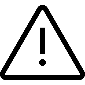 Shooting from chest like a chest pass – Poor ready position or too far away from the basketThrowing the basketball rather than shooting – The elbow is positioned away from the side of the body.Shot is flat and hits the front of the rim – Elbow needs to flex upwards. Encourage shooting hand to go up and over the rim instead of in the basket.Shooting from chest like a chest pass – Poor ready position or too far away from the basketThrowing the basketball rather than shooting – The elbow is positioned away from the side of the body.Shot is flat and hits the front of the rim – Elbow needs to flex upwards. Encourage shooting hand to go up and over the rim instead of in the basket.Shooting from chest like a chest pass – Poor ready position or too far away from the basketThrowing the basketball rather than shooting – The elbow is positioned away from the side of the body.Shot is flat and hits the front of the rim – Elbow needs to flex upwards. Encourage shooting hand to go up and over the rim instead of in the basket.Shooting from chest like a chest pass – Poor ready position or too far away from the basketThrowing the basketball rather than shooting – The elbow is positioned away from the side of the body.Shot is flat and hits the front of the rim – Elbow needs to flex upwards. Encourage shooting hand to go up and over the rim instead of in the basket.Lesson 2 - Demonstrate a Jump shot with good “form” with your strong hand.Do nowHow might your shooting technique change if you are further away from the basket?How might your shooting technique change if you are further away from the basket?How might your shooting technique change if you are further away from the basket?How might your shooting technique change if you are further away from the basket?Teacher exposition(I do)Context: The jump shot is the most important shot in basketball. This shot is hard to defend against and allows you to score from a distance further away from the basket. The purpose of the jump shot is to allow the shooter to take aim from a higher position and therefore prevent a defender from blocking it.B – Body - bend legs dominate leg pointing to centre of basketE -  Elbow - 45o, carry ball like a trayE  - Eyes -  on ring / backboard F – Follow through - snap wrists and put hand into the cookie jar!Release ball at top of jump and land in the same spotContext: The jump shot is the most important shot in basketball. This shot is hard to defend against and allows you to score from a distance further away from the basket. The purpose of the jump shot is to allow the shooter to take aim from a higher position and therefore prevent a defender from blocking it.B – Body - bend legs dominate leg pointing to centre of basketE -  Elbow - 45o, carry ball like a trayE  - Eyes -  on ring / backboard F – Follow through - snap wrists and put hand into the cookie jar!Release ball at top of jump and land in the same spotContext: The jump shot is the most important shot in basketball. This shot is hard to defend against and allows you to score from a distance further away from the basket. The purpose of the jump shot is to allow the shooter to take aim from a higher position and therefore prevent a defender from blocking it.B – Body - bend legs dominate leg pointing to centre of basketE -  Elbow - 45o, carry ball like a trayE  - Eyes -  on ring / backboard F – Follow through - snap wrists and put hand into the cookie jar!Release ball at top of jump and land in the same spotContext: The jump shot is the most important shot in basketball. This shot is hard to defend against and allows you to score from a distance further away from the basket. The purpose of the jump shot is to allow the shooter to take aim from a higher position and therefore prevent a defender from blocking it.B – Body - bend legs dominate leg pointing to centre of basketE -  Elbow - 45o, carry ball like a trayE  - Eyes -  on ring / backboard F – Follow through - snap wrists and put hand into the cookie jar!Release ball at top of jump and land in the same spot                              Learning task     (We do / you do)                               Learning task     (We do / you do)                               Learning task     (We do / you do)                               Learning task     (We do / you do)                               Learning task     (We do / you do) Practice – jump shot form shooting    Set upSpots set up around the keyStudents work on a spot for a set amount of time.Left hand – left sideRight hand – right sideEither hand – centrePractice – jump shot form shooting    Set upSpots set up around the keyStudents work on a spot for a set amount of time.Left hand – left sideRight hand – right sideEither hand – centrePractice – jump shot form shooting    Set upSpots set up around the keyStudents work on a spot for a set amount of time.Left hand – left sideRight hand – right sideEither hand – centreApplication – Ray allen shooting drillSet up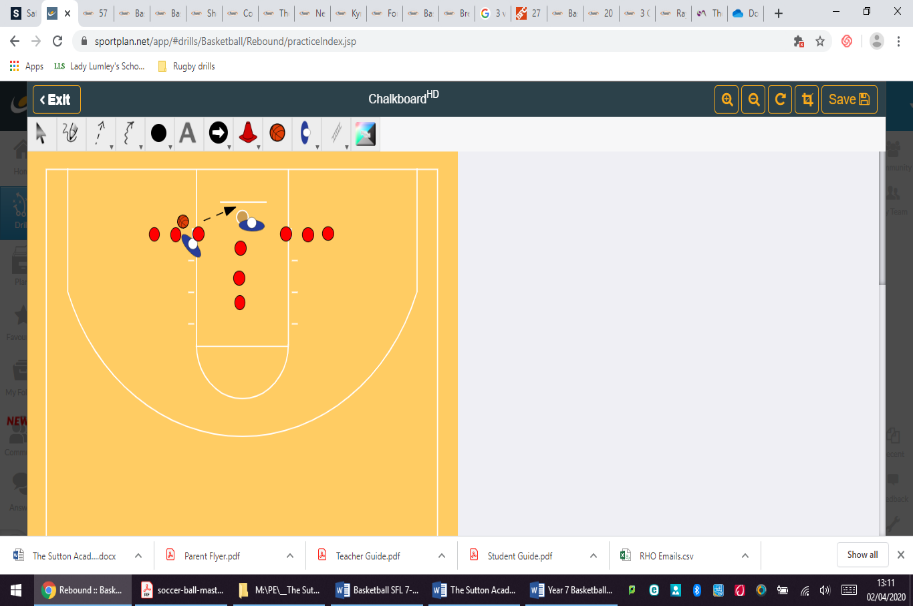 3 spots Shooter and rebounderShoot from a spot and move backSpot 1 – 1 ptSpot 2 – 2ptSpot 3 – 3ptsRotate after completing each row. Who can get most points?Game play – 2pts for backboard and in / 3pts for a swishApplication – Ray allen shooting drillSet up3 spots Shooter and rebounderShoot from a spot and move backSpot 1 – 1 ptSpot 2 – 2ptSpot 3 – 3ptsRotate after completing each row. Who can get most points?Game play – 2pts for backboard and in / 3pts for a swishResponsive adaptationsDevelopingUse strong hand only on all spots.SecuringIntroduce a dribble to the marker and jump stop.SecuringIntroduce a dribble to the marker and jump stop.MasteringIn 2’s – pass towards marker, jump stop on receiving the ball, pivot then shot.Progress check questionsWhat makes the follow through so important on a jump shot? Gives more distance, height to the shot, spin the ball backwards, give accuracy or not (direction of the shot)Why might you be less successful with a jump shot? Follow through not straight, therefore direction and power of the shot is dependent of the follow throughHow do you create the power to shoot from distance? Bend knees, extend elbow with knee jointWhat makes the follow through so important on a jump shot? Gives more distance, height to the shot, spin the ball backwards, give accuracy or not (direction of the shot)Why might you be less successful with a jump shot? Follow through not straight, therefore direction and power of the shot is dependent of the follow throughHow do you create the power to shoot from distance? Bend knees, extend elbow with knee jointWhat makes the follow through so important on a jump shot? Gives more distance, height to the shot, spin the ball backwards, give accuracy or not (direction of the shot)Why might you be less successful with a jump shot? Follow through not straight, therefore direction and power of the shot is dependent of the follow throughHow do you create the power to shoot from distance? Bend knees, extend elbow with knee jointWhat makes the follow through so important on a jump shot? Gives more distance, height to the shot, spin the ball backwards, give accuracy or not (direction of the shot)Why might you be less successful with a jump shot? Follow through not straight, therefore direction and power of the shot is dependent of the follow throughHow do you create the power to shoot from distance? Bend knees, extend elbow with knee jointErrors or misconceptions to look out forFading backwards or forwards when landing – Not jumping upwards when shootingThrowing the basketball rather than shooting – The elbow is positioned away from the side of the body.Shooting short – More power from legs, shoot the ball UP, then OUTFading backwards or forwards when landing – Not jumping upwards when shootingThrowing the basketball rather than shooting – The elbow is positioned away from the side of the body.Shooting short – More power from legs, shoot the ball UP, then OUTFading backwards or forwards when landing – Not jumping upwards when shootingThrowing the basketball rather than shooting – The elbow is positioned away from the side of the body.Shooting short – More power from legs, shoot the ball UP, then OUTFading backwards or forwards when landing – Not jumping upwards when shootingThrowing the basketball rather than shooting – The elbow is positioned away from the side of the body.Shooting short – More power from legs, shoot the ball UP, then OUTLesson 3 – Demonstrate Shooting techniques from a pass and under pressure from a defender.Do nowA shooting guard is a player who looks to score at every opportunity. Why is the pass to a shooting guard important?A shooting guard is a player who looks to score at every opportunity. Why is the pass to a shooting guard important?A shooting guard is a player who looks to score at every opportunity. Why is the pass to a shooting guard important?A shooting guard is a player who looks to score at every opportunity. Why is the pass to a shooting guard important?Teacher exposition(I do)Pace is important. Cut and move into position quicklyDefender to get hand up and hand low to block shot or dribble.Pass needs to be flat and accurate to partner.Hands up to receive pass.Focus on correct pivot foot to face basket.Pace is important. Cut and move into position quicklyDefender to get hand up and hand low to block shot or dribble.Pass needs to be flat and accurate to partner.Hands up to receive pass.Focus on correct pivot foot to face basket.Pace is important. Cut and move into position quicklyDefender to get hand up and hand low to block shot or dribble.Pass needs to be flat and accurate to partner.Hands up to receive pass.Focus on correct pivot foot to face basket.Pace is important. Cut and move into position quicklyDefender to get hand up and hand low to block shot or dribble.Pass needs to be flat and accurate to partner.Hands up to receive pass.Focus on correct pivot foot to face basket.                              Learning task     (We do / you do)                               Learning task     (We do / you do)                               Learning task     (We do / you do)                               Learning task     (We do / you do)                               Learning task     (We do / you do) Practice – Elbow shooting drill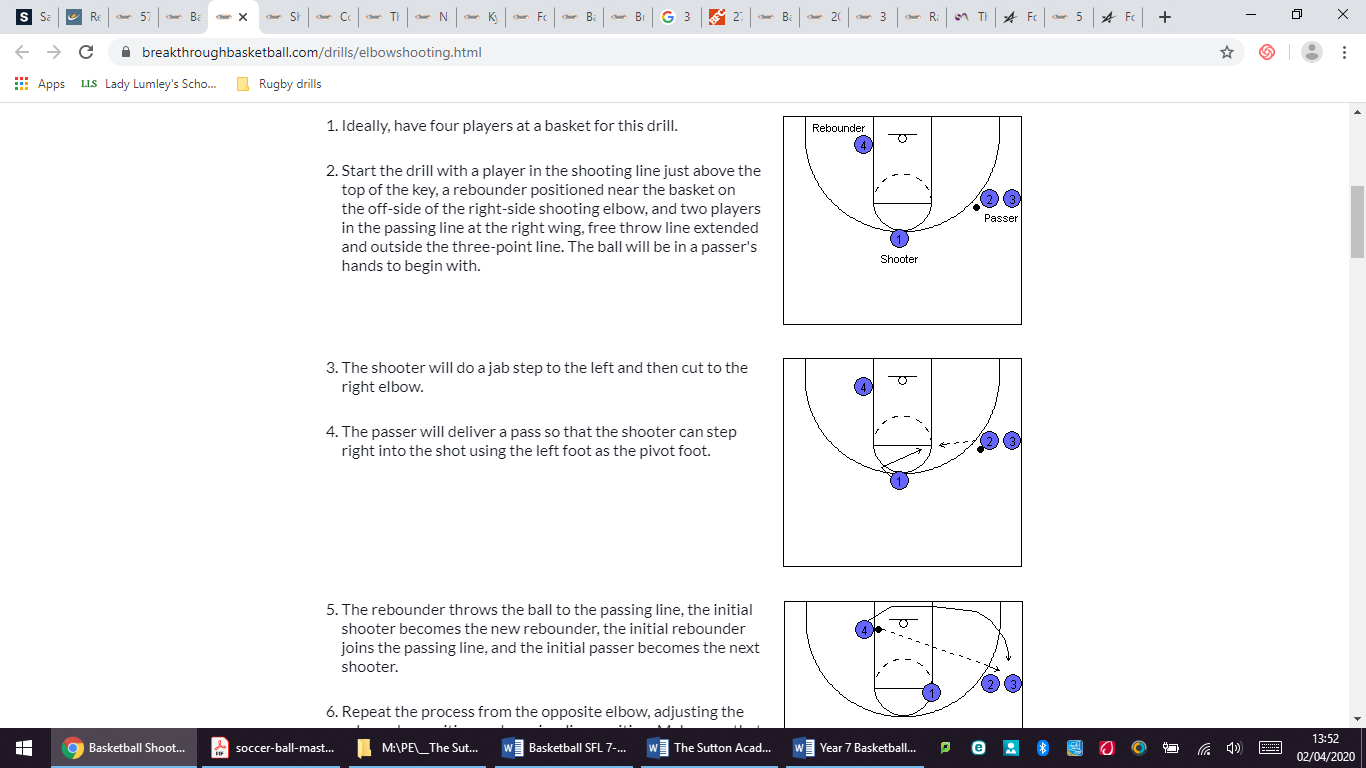 Set upGroups of 3 (diagram has 4)Shooter cuts and then moves for a passPasser sends ballShooter Pivots and shoots at the basketRebounder collects ball and passes out to passing lineShooter becomes rebounderPasser becomes shooter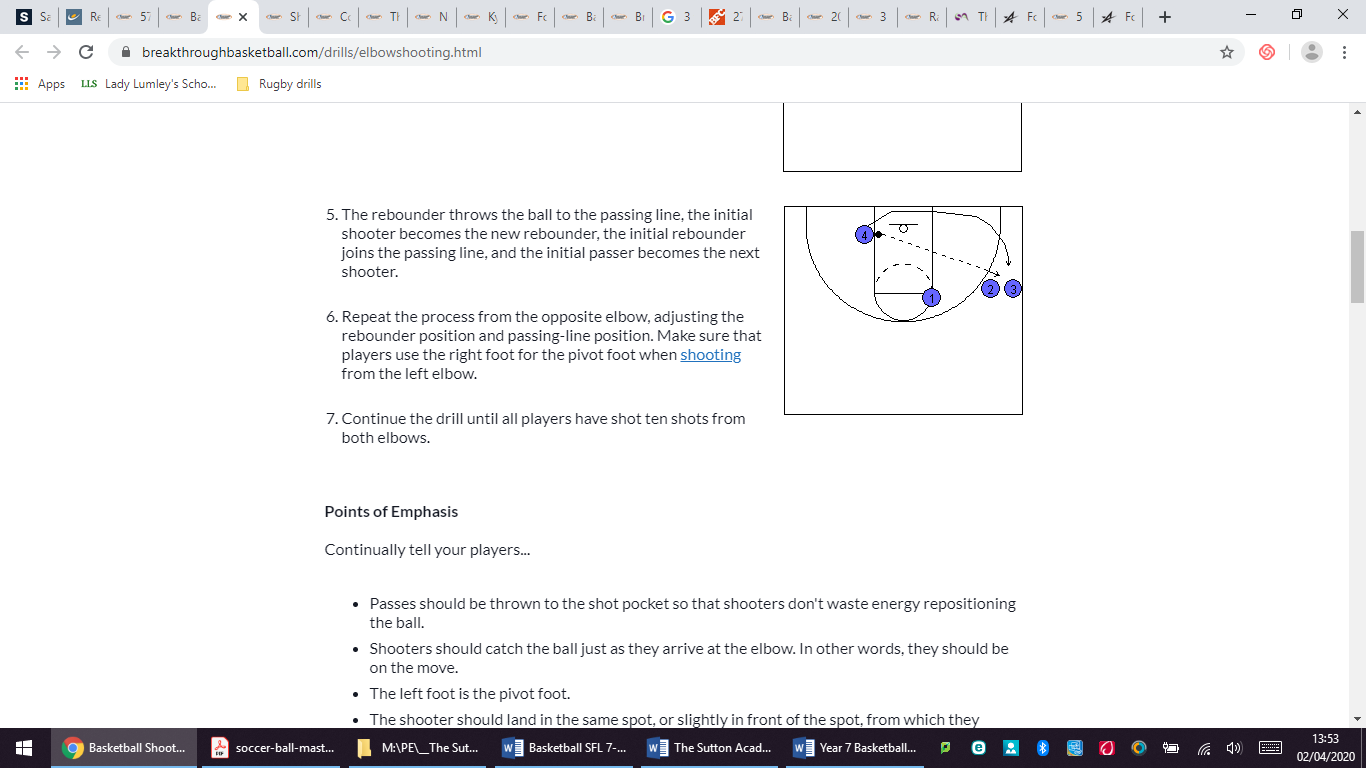 Practice – Elbow shooting drillSet upGroups of 3 (diagram has 4)Shooter cuts and then moves for a passPasser sends ballShooter Pivots and shoots at the basketRebounder collects ball and passes out to passing lineShooter becomes rebounderPasser becomes shooterPractice – Elbow shooting drillSet upGroups of 3 (diagram has 4)Shooter cuts and then moves for a passPasser sends ballShooter Pivots and shoots at the basketRebounder collects ball and passes out to passing lineShooter becomes rebounderPasser becomes shooterApplication – Island shooting drillOffensive player starts with the ball in the corner.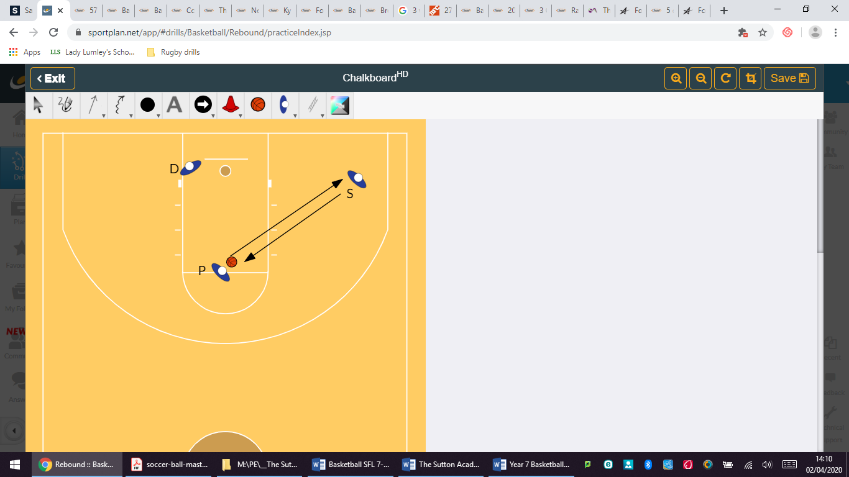 Defensive player starts near the basket.Passer is located near the top.Offensive player initiates the drill when he passes the ball to the passer. They immediately cut to the wing area.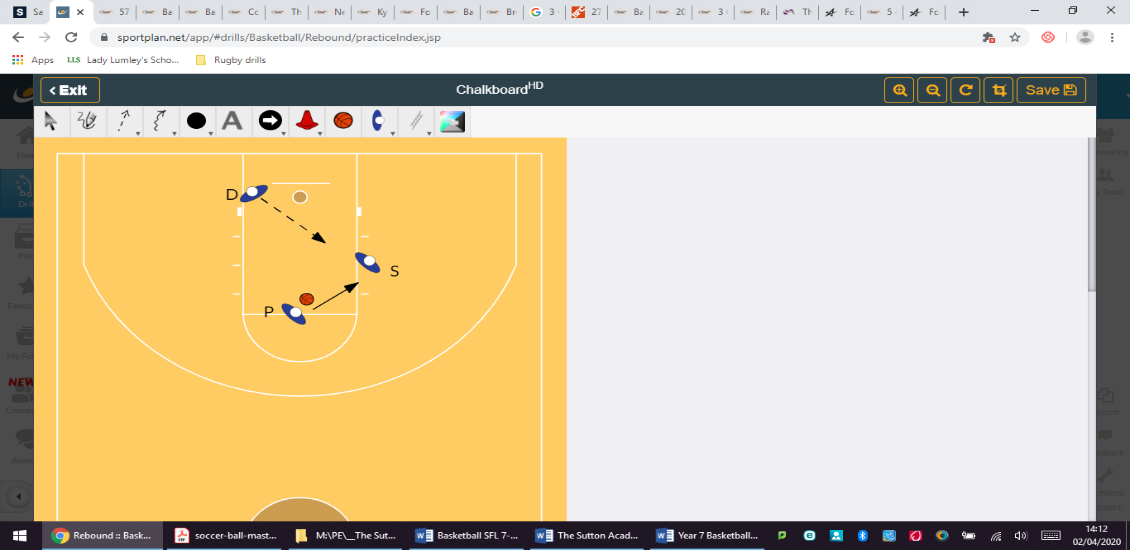 As soon as the pass is made, the defensive player closes out to stop the offensive player from shooting.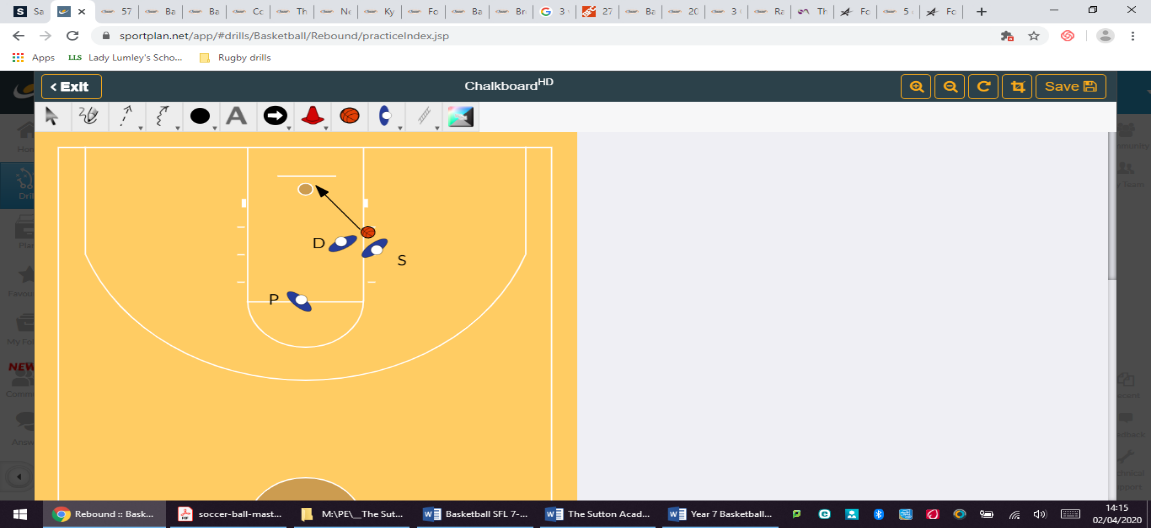 Application – Island shooting drillOffensive player starts with the ball in the corner.Defensive player starts near the basket.Passer is located near the top.Offensive player initiates the drill when he passes the ball to the passer. They immediately cut to the wing area.As soon as the pass is made, the defensive player closes out to stop the offensive player from shooting.Responsive adaptationsDevelopingPassive defender on the close out in practice 2.SecuringVary the position of passer and final shot location.SecuringVary the position of passer and final shot location.MasteringActive and early close out on the first pass to make the shooter work harder.Different locations for the pass and shotProgress check questionsWhat is the purpose of a cut in basketball? Fast movement to or away from the basketball to either create space or drive to the basketballWhy is the cut away an important part of creating space? Creates space by the basket as the defender follows the attacking player who cuts away from the netHow does your technique change when shooting from different areas of the court? Bends knees more, jump to gain height to release the ball over the defender, drive up to get closer to the basket when closerWhat is the purpose of a cut in basketball? Fast movement to or away from the basketball to either create space or drive to the basketballWhy is the cut away an important part of creating space? Creates space by the basket as the defender follows the attacking player who cuts away from the netHow does your technique change when shooting from different areas of the court? Bends knees more, jump to gain height to release the ball over the defender, drive up to get closer to the basket when closerWhat is the purpose of a cut in basketball? Fast movement to or away from the basketball to either create space or drive to the basketballWhy is the cut away an important part of creating space? Creates space by the basket as the defender follows the attacking player who cuts away from the netHow does your technique change when shooting from different areas of the court? Bends knees more, jump to gain height to release the ball over the defender, drive up to get closer to the basket when closerWhat is the purpose of a cut in basketball? Fast movement to or away from the basketball to either create space or drive to the basketballWhy is the cut away an important part of creating space? Creates space by the basket as the defender follows the attacking player who cuts away from the netHow does your technique change when shooting from different areas of the court? Bends knees more, jump to gain height to release the ball over the defender, drive up to get closer to the basket when closerErrors or misconceptions to look out forPivot to basket is more of a spin – Body position is too up right and a narrow base.Same shooting points as in previous lessons.Pivot to basket is more of a spin – Body position is too up right and a narrow base.Same shooting points as in previous lessons.Pivot to basket is more of a spin – Body position is too up right and a narrow base.Same shooting points as in previous lessons.Pivot to basket is more of a spin – Body position is too up right and a narrow base.Same shooting points as in previous lessons.Lesson 4 - Demonstrate basic layup technique.Do nowAre there any other methods to get closer to the basket to score?Are there any other methods to get closer to the basket to score?Are there any other methods to get closer to the basket to score?Are there any other methods to get closer to the basket to score?Teacher exposition(I do)Context: A lay-up provides a player with the opportunity to drive at the opponent's basket, jump close to the target and release the ball safely at the backboard. When used effectively it has the highest percentage chance of scoring points.45 degree angle into the basket.Right hand lay up – left foot, right foot, upLeft hand lay up – right foot, left foot, up“soft” push of the ball onto the back boardDrive inside knee upwards and keep the ball above your head.Context: A lay-up provides a player with the opportunity to drive at the opponent's basket, jump close to the target and release the ball safely at the backboard. When used effectively it has the highest percentage chance of scoring points.45 degree angle into the basket.Right hand lay up – left foot, right foot, upLeft hand lay up – right foot, left foot, up“soft” push of the ball onto the back boardDrive inside knee upwards and keep the ball above your head.Context: A lay-up provides a player with the opportunity to drive at the opponent's basket, jump close to the target and release the ball safely at the backboard. When used effectively it has the highest percentage chance of scoring points.45 degree angle into the basket.Right hand lay up – left foot, right foot, upLeft hand lay up – right foot, left foot, up“soft” push of the ball onto the back boardDrive inside knee upwards and keep the ball above your head.Context: A lay-up provides a player with the opportunity to drive at the opponent's basket, jump close to the target and release the ball safely at the backboard. When used effectively it has the highest percentage chance of scoring points.45 degree angle into the basket.Right hand lay up – left foot, right foot, upLeft hand lay up – right foot, left foot, up“soft” push of the ball onto the back boardDrive inside knee upwards and keep the ball above your head.                              Learning task     (We do / you do)                               Learning task     (We do / you do)                               Learning task     (We do / you do)                               Learning task     (We do / you do)                               Learning task     (We do / you do) Practice – basic layup techniqueSet up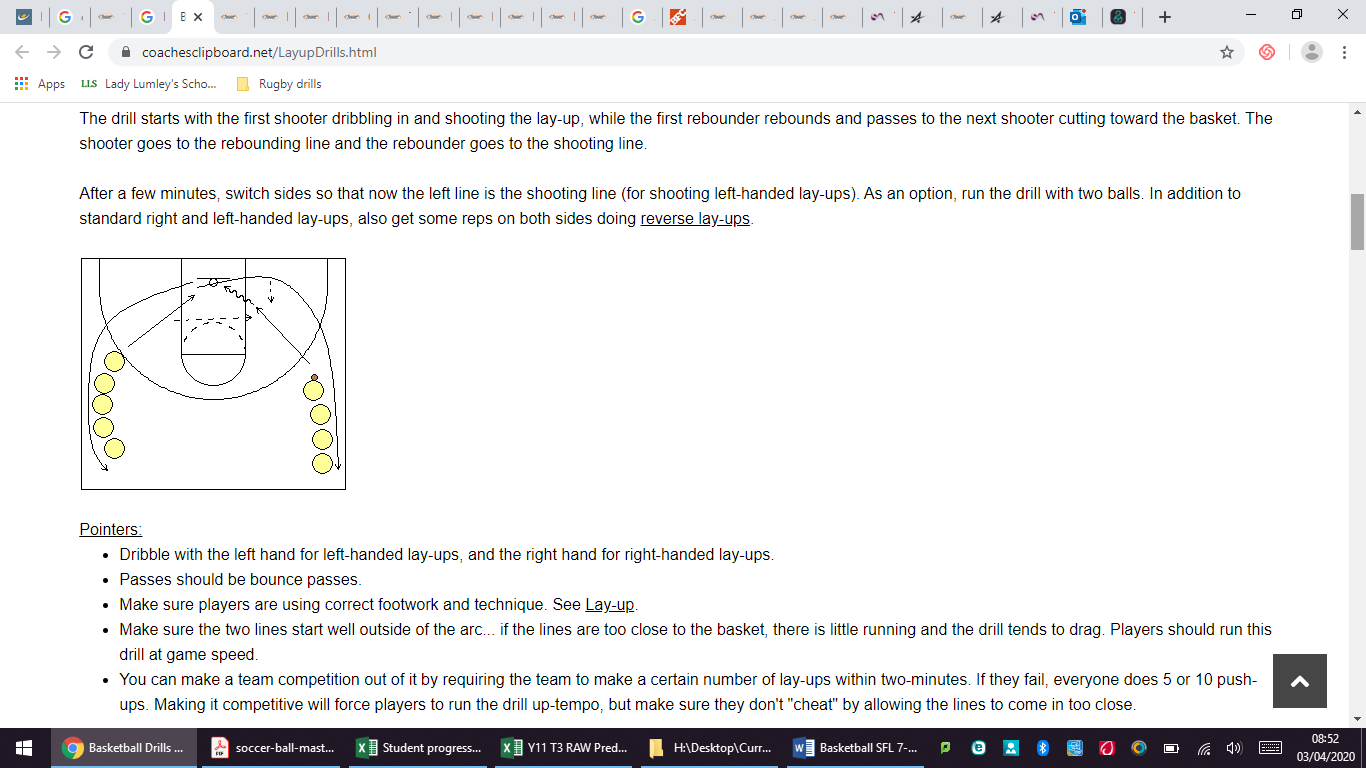 Task 1: In groups of 4 – 2 either side, practice both sides. Footwork and shot (for right handers start with left foot forward then correct steps)Task 2: bounce, footwork and shotTask 3: Drive and layupTask 4: Drive around partner and layup.Practice – basic layup techniqueSet upTask 1: In groups of 4 – 2 either side, practice both sides. Footwork and shot (for right handers start with left foot forward then correct steps)Task 2: bounce, footwork and shotTask 3: Drive and layupTask 4: Drive around partner and layup.Practice – basic layup techniqueSet upTask 1: In groups of 4 – 2 either side, practice both sides. Footwork and shot (for right handers start with left foot forward then correct steps)Task 2: bounce, footwork and shotTask 3: Drive and layupTask 4: Drive around partner and layup.Application – call your shots (layup)Set up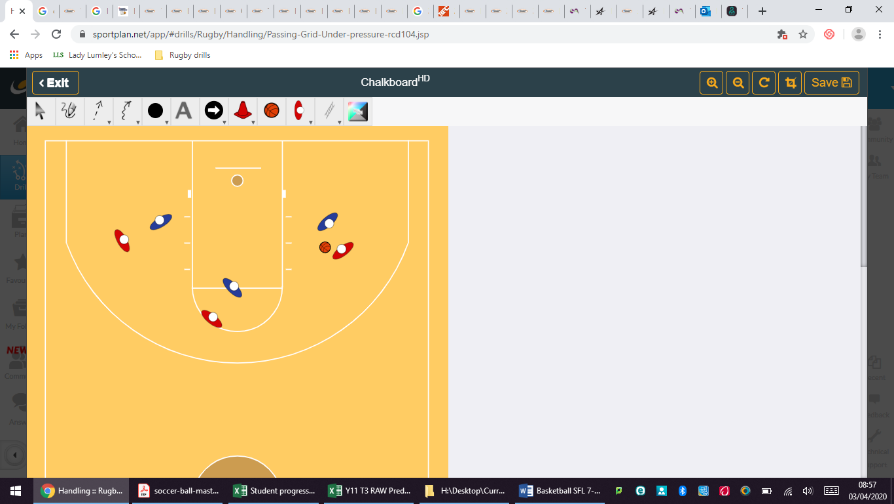 Students to play 3 v 3 or 4 v 4Set shot and jump shot only in the keyIf a student is in a position to lay up they shout “ lay up” all students freeze until layup has been completedApplication – call your shots (layup)Set upStudents to play 3 v 3 or 4 v 4Set shot and jump shot only in the keyIf a student is in a position to lay up they shout “ lay up” all students freeze until layup has been completedResponsive adaptationsDevelopingBasic footwork without a dribble layupsSecuringLayups from the dribbleSecuringLayups from the dribbleMasteringGreater focus on weak hand layupsReverse lay upsProgress check questionsWhy would you try to layup more than taking a set or jump shot? To get as close as possible to the basket / drive up to the basket - more chance of scoring when closerWhat are the teaching points of a lay-up? Approach - 45 degree towards the basket, Footwork - right - left - up, aim for postage stamp, gentle ‘soft’ release so ball drops off the backboard into the netHow might you use the lay-up in a game Fast break situation, gap in defence identified to drive to the basketWhy would you try to layup more than taking a set or jump shot? To get as close as possible to the basket / drive up to the basket - more chance of scoring when closerWhat are the teaching points of a lay-up? Approach - 45 degree towards the basket, Footwork - right - left - up, aim for postage stamp, gentle ‘soft’ release so ball drops off the backboard into the netHow might you use the lay-up in a game Fast break situation, gap in defence identified to drive to the basketWhy would you try to layup more than taking a set or jump shot? To get as close as possible to the basket / drive up to the basket - more chance of scoring when closerWhat are the teaching points of a lay-up? Approach - 45 degree towards the basket, Footwork - right - left - up, aim for postage stamp, gentle ‘soft’ release so ball drops off the backboard into the netHow might you use the lay-up in a game Fast break situation, gap in defence identified to drive to the basketWhy would you try to layup more than taking a set or jump shot? To get as close as possible to the basket / drive up to the basket - more chance of scoring when closerWhat are the teaching points of a lay-up? Approach - 45 degree towards the basket, Footwork - right - left - up, aim for postage stamp, gentle ‘soft’ release so ball drops off the backboard into the netHow might you use the lay-up in a game Fast break situation, gap in defence identified to drive to the basketErrors or misconceptions to look out forStudent takes a broad jump on approach to the basket – shorten the step that is taken before the last take off step.Student swings the ball across the body as he or she goes up for the shot – Student needs to lift the ball straight up on the shot.The student shoots the ball too hard onto the backboard - The shot is a “soft” shot so reinforce pushing the ball to the backboard.Student takes a broad jump on approach to the basket – shorten the step that is taken before the last take off step.Student swings the ball across the body as he or she goes up for the shot – Student needs to lift the ball straight up on the shot.The student shoots the ball too hard onto the backboard - The shot is a “soft” shot so reinforce pushing the ball to the backboard.Student takes a broad jump on approach to the basket – shorten the step that is taken before the last take off step.Student swings the ball across the body as he or she goes up for the shot – Student needs to lift the ball straight up on the shot.The student shoots the ball too hard onto the backboard - The shot is a “soft” shot so reinforce pushing the ball to the backboard.Student takes a broad jump on approach to the basket – shorten the step that is taken before the last take off step.Student swings the ball across the body as he or she goes up for the shot – Student needs to lift the ball straight up on the shot.The student shoots the ball too hard onto the backboard - The shot is a “soft” shot so reinforce pushing the ball to the backboard.Lesson 5 - Demonstrate Lay up technique under pressure. (rebounding and boxing out)Do nowWhat are the key teaching points we need to remember for a layup?What are the key teaching points we need to remember for a layup?What are the key teaching points we need to remember for a layup?What are the key teaching points we need to remember for a layup?Teacher exposition(I do)Context: Rebounding is one of the most important aspects of winning basketball games. Offensive rebounding gives your team extra chances, and free throw opportunities, and frustrates the defense. Defensive rebounding is a key part of good defense in general, limiting the offense to just one shot.Boxing out in basketball is a technique used by a player to position himself to best get a rebound after a shot has been missed. It is so effective that a shorter player can out rebound a taller playerSharp pass to attackerReact quickly! Receive and drive to basket – earn the foulStep across the defender to gain an advantage.Drive knee up to protect the ball“soft” into the back boardContext: Rebounding is one of the most important aspects of winning basketball games. Offensive rebounding gives your team extra chances, and free throw opportunities, and frustrates the defense. Defensive rebounding is a key part of good defense in general, limiting the offense to just one shot.Boxing out in basketball is a technique used by a player to position himself to best get a rebound after a shot has been missed. It is so effective that a shorter player can out rebound a taller playerSharp pass to attackerReact quickly! Receive and drive to basket – earn the foulStep across the defender to gain an advantage.Drive knee up to protect the ball“soft” into the back boardContext: Rebounding is one of the most important aspects of winning basketball games. Offensive rebounding gives your team extra chances, and free throw opportunities, and frustrates the defense. Defensive rebounding is a key part of good defense in general, limiting the offense to just one shot.Boxing out in basketball is a technique used by a player to position himself to best get a rebound after a shot has been missed. It is so effective that a shorter player can out rebound a taller playerSharp pass to attackerReact quickly! Receive and drive to basket – earn the foulStep across the defender to gain an advantage.Drive knee up to protect the ball“soft” into the back boardContext: Rebounding is one of the most important aspects of winning basketball games. Offensive rebounding gives your team extra chances, and free throw opportunities, and frustrates the defense. Defensive rebounding is a key part of good defense in general, limiting the offense to just one shot.Boxing out in basketball is a technique used by a player to position himself to best get a rebound after a shot has been missed. It is so effective that a shorter player can out rebound a taller playerSharp pass to attackerReact quickly! Receive and drive to basket – earn the foulStep across the defender to gain an advantage.Drive knee up to protect the ball“soft” into the back board                              Learning task     (We do / you do)                               Learning task     (We do / you do)                               Learning task     (We do / you do)                               Learning task     (We do / you do)                               Learning task     (We do / you do) Practice – trailing layup and rip drill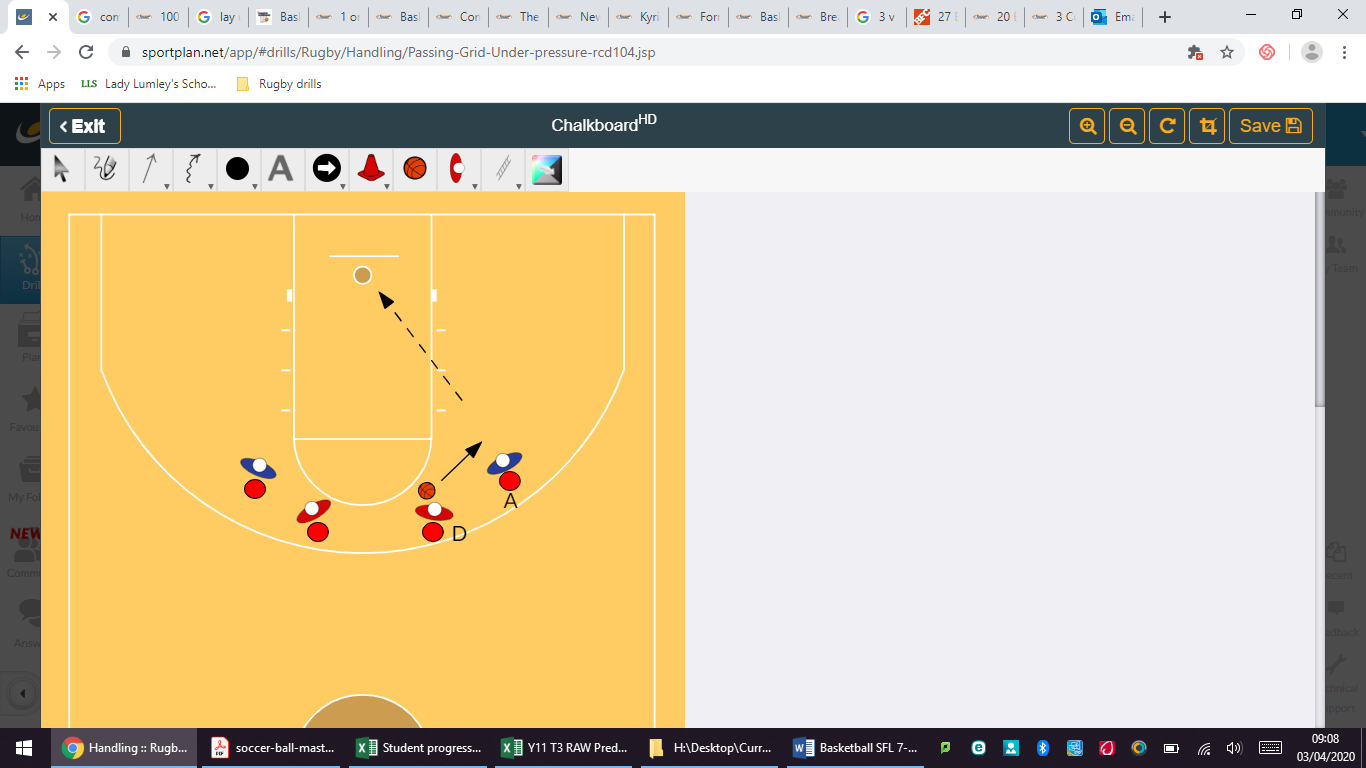 Trailing In pairs – Attacker and defenderDefender remains two steps behind attacker and starts with ballDefender passes forwards to attackerAttacker to drive in for lay upDefender to “trail” and then put pressure on shotRip drillSame as above but attacker rips ball from defender and attacks basket.Practice – trailing layup and rip drillTrailing In pairs – Attacker and defenderDefender remains two steps behind attacker and starts with ballDefender passes forwards to attackerAttacker to drive in for lay upDefender to “trail” and then put pressure on shotRip drillSame as above but attacker rips ball from defender and attacks basket.Practice – trailing layup and rip drillTrailing In pairs – Attacker and defenderDefender remains two steps behind attacker and starts with ballDefender passes forwards to attackerAttacker to drive in for lay upDefender to “trail” and then put pressure on shotRip drillSame as above but attacker rips ball from defender and attacks basket.Application – 3 pass 1 v 1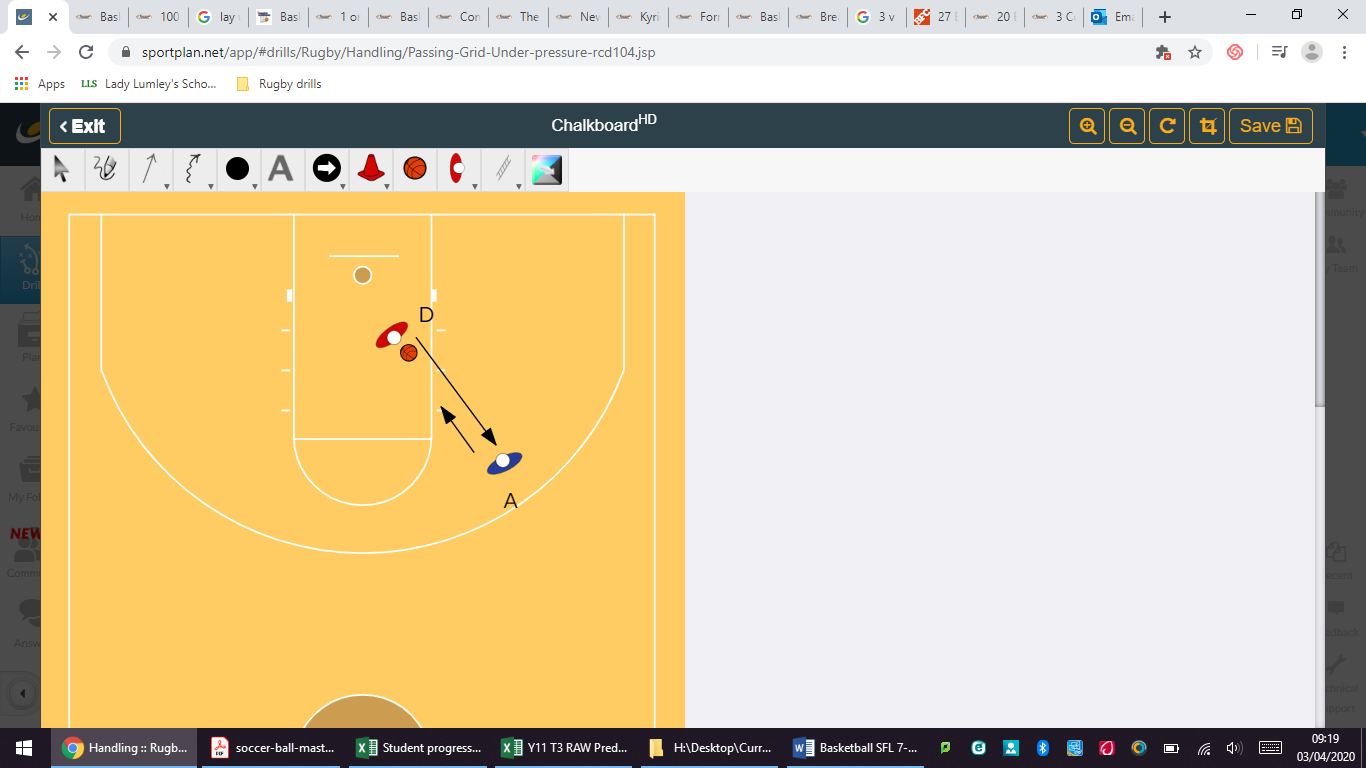 Defender starts with ball.Pass out to attacker and then close down3 passes before attacker can go to the basket in 1 v 1Attack at speedMove this drill into a 3 v 3 game using the same principleApplication – 3 pass 1 v 1Defender starts with ball.Pass out to attacker and then close down3 passes before attacker can go to the basket in 1 v 1Attack at speedMove this drill into a 3 v 3 game using the same principleResponsive adaptationsDevelopingDefender is passive throughout the drillSecuringDefender is activeSecuringDefender is activeMasteringAdd an additional defenderReverse lay up under pressureUse weak handProgress check questionsWhat teaching points would you give a defender who is marking 1 on 1 when boxing out? See the man (opponent) and the ball (‘shoot both ways), step across the attacker to create a barrier between the net and the attacker, have a wide strong base (feet shoulder width apart), make-contact the offensive/attacking player, shoulder blades together, elbows out thumb up (shoulders/arms strong),Why are you aiming to be fouled as you perform the lay up? If you score the layup you get an extra shot (‘AND1’), if you don’t score the shot you get two free throws.How might an affect defence who box out and rebound well affect how attackers shoot?Attackers may choose to shoot from further away - less chance of scoring long-range shotsWhat teaching points would you give a defender who is marking 1 on 1 when boxing out? See the man (opponent) and the ball (‘shoot both ways), step across the attacker to create a barrier between the net and the attacker, have a wide strong base (feet shoulder width apart), make-contact the offensive/attacking player, shoulder blades together, elbows out thumb up (shoulders/arms strong),Why are you aiming to be fouled as you perform the lay up? If you score the layup you get an extra shot (‘AND1’), if you don’t score the shot you get two free throws.How might an affect defence who box out and rebound well affect how attackers shoot?Attackers may choose to shoot from further away - less chance of scoring long-range shotsWhat teaching points would you give a defender who is marking 1 on 1 when boxing out? See the man (opponent) and the ball (‘shoot both ways), step across the attacker to create a barrier between the net and the attacker, have a wide strong base (feet shoulder width apart), make-contact the offensive/attacking player, shoulder blades together, elbows out thumb up (shoulders/arms strong),Why are you aiming to be fouled as you perform the lay up? If you score the layup you get an extra shot (‘AND1’), if you don’t score the shot you get two free throws.How might an affect defence who box out and rebound well affect how attackers shoot?Attackers may choose to shoot from further away - less chance of scoring long-range shotsWhat teaching points would you give a defender who is marking 1 on 1 when boxing out? See the man (opponent) and the ball (‘shoot both ways), step across the attacker to create a barrier between the net and the attacker, have a wide strong base (feet shoulder width apart), make-contact the offensive/attacking player, shoulder blades together, elbows out thumb up (shoulders/arms strong),Why are you aiming to be fouled as you perform the lay up? If you score the layup you get an extra shot (‘AND1’), if you don’t score the shot you get two free throws.How might an affect defence who box out and rebound well affect how attackers shoot?Attackers may choose to shoot from further away - less chance of scoring long-range shotsErrors or misconceptions to look out forStudent takes a broad jump on approach to the basket – shorten the step that is taken before the last take off step.Student swings the ball across the body as he or she goes up for the shot – Student needs to lift the ball straight up on the shot.The student shoots the ball too hard onto the backboard  - The shot is a “soft” shot so reinforce pushing the ball to the backboard.Student takes a broad jump on approach to the basket – shorten the step that is taken before the last take off step.Student swings the ball across the body as he or she goes up for the shot – Student needs to lift the ball straight up on the shot.The student shoots the ball too hard onto the backboard  - The shot is a “soft” shot so reinforce pushing the ball to the backboard.Student takes a broad jump on approach to the basket – shorten the step that is taken before the last take off step.Student swings the ball across the body as he or she goes up for the shot – Student needs to lift the ball straight up on the shot.The student shoots the ball too hard onto the backboard  - The shot is a “soft” shot so reinforce pushing the ball to the backboard.Student takes a broad jump on approach to the basket – shorten the step that is taken before the last take off step.Student swings the ball across the body as he or she goes up for the shot – Student needs to lift the ball straight up on the shot.The student shoots the ball too hard onto the backboard  - The shot is a “soft” shot so reinforce pushing the ball to the backboard.